easysnadnýflat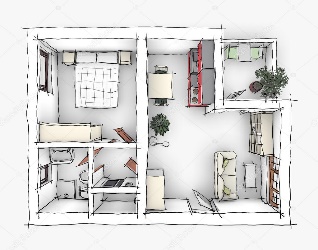 bytfootprints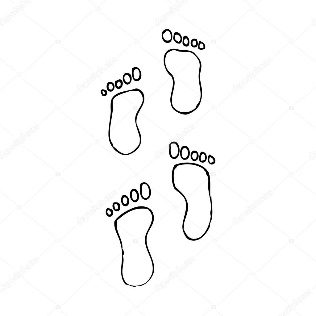 stopygarage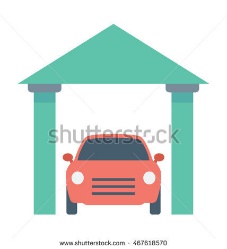 garážI spy…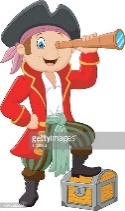 Sleduji…puppies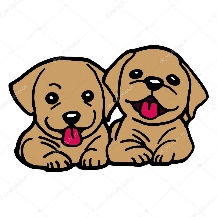 štěňataspell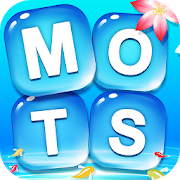 hláskovatThey´reOni jsoua hundred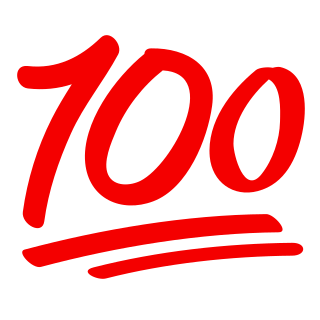 stoanniversary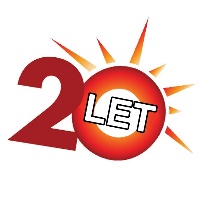 výročíapple tree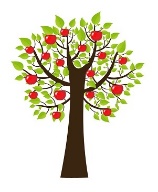 jabloňauntie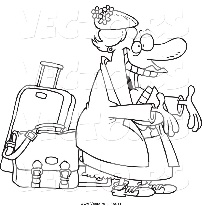 tetičkabrother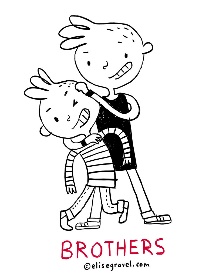 bratrcalculator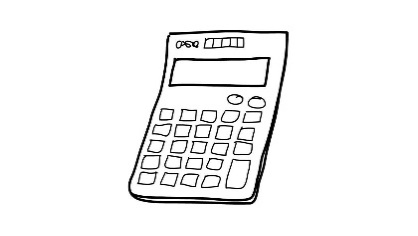 kalkulačkachess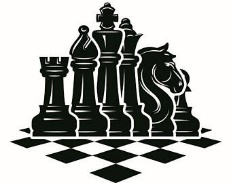 šachycousinbratranecsestřenicedrums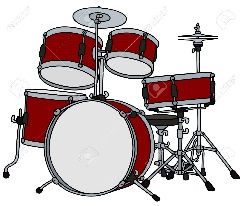 bubnyeighty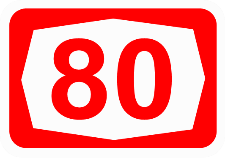 fifty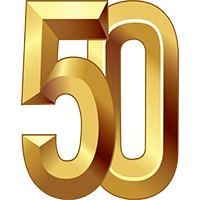 fishing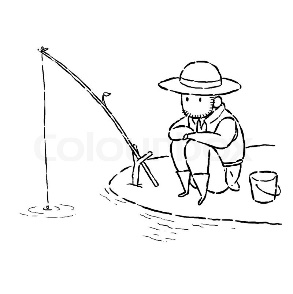 rybařeníforty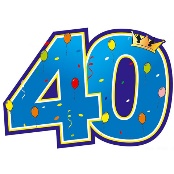 gate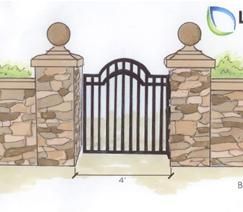 brankagiant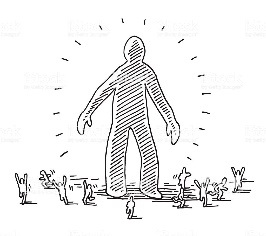 obrovskýgrandma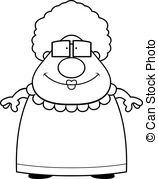 babičkagrandpa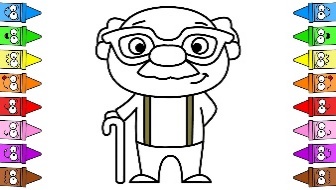 dědečekherjejíhisjehokeyboards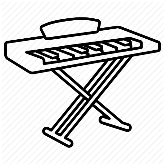 klávesový nástrojlittlemalýlivežítnecklace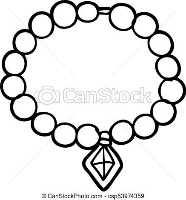 náhrdelníkninety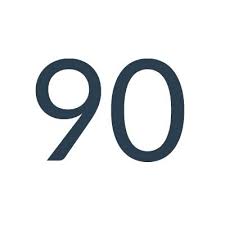 number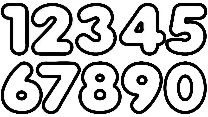 číslopresent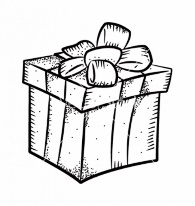 dárekseventy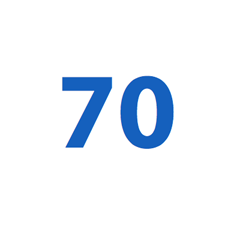 sister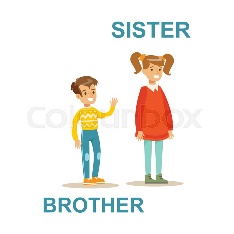 sestrasixty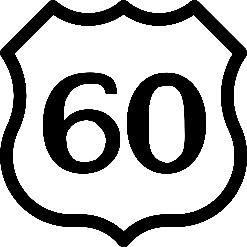 slide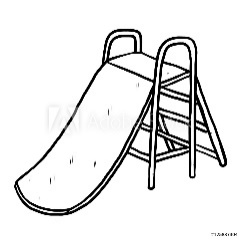 skluzavkaspider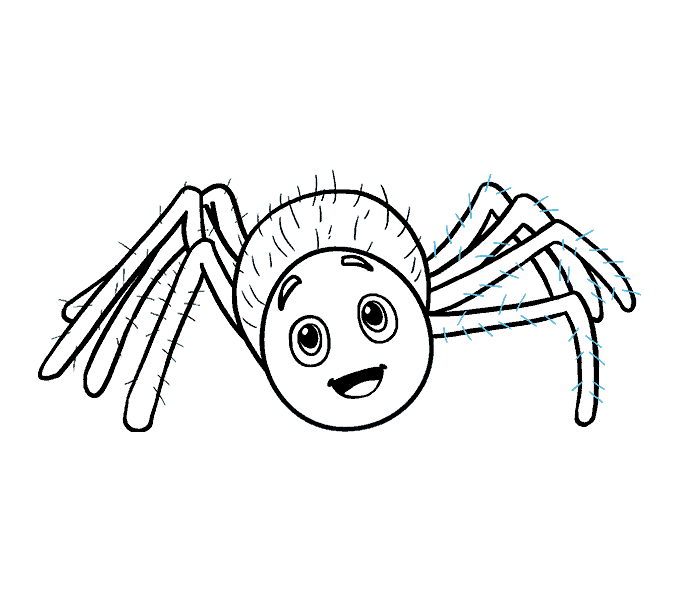 pavoukswing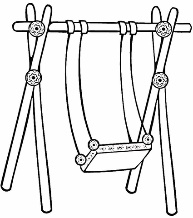 houpačkathirty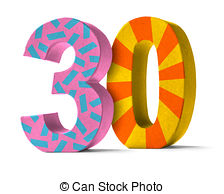 tie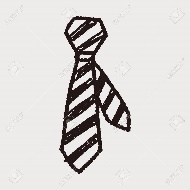 kravatatwins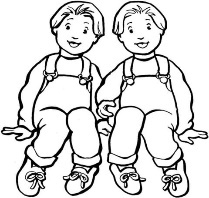 dvojčataweb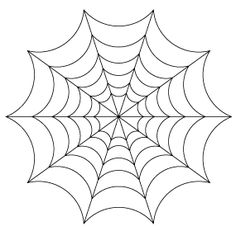 pavučina